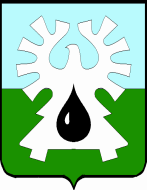 МУНИЦИПАЛЬНОЕ ОБРАЗОВАНИЕ ГОРОД УРАЙХАНТЫ-МАНСИЙСКИЙ АВТОНОМНЫЙ ОКРУГ-ЮГРАДУМА ГОРОДА УРАЙРЕШЕНИЕот  21 ноября 2019 года                                                                                   №88О внесении изменений в составы постоянных комиссий  Думы города Урай шестого созыва	 На основании статьи 8 Регламента Думы  города, Дума города Урай решила:1. Внести в составы постоянных комиссий Думы города Урай шестого созыва, определённые решением Думы города Урай от 04.10.2016 №5 (в редакции  решений Думы города Урай от 26.10.2017 №73 от 24.10.2019 №78), следующие изменения:1) приложение 5 изложить в новой редакции согласно приложению 1,2) приложение 7 изложить в новой редакции согласно приложению 2.2. Опубликовать настоящее решение в газете «Знамя».Председатель Думы города Урай                                      Г.П. Александрова                                                         СОСТАВ постоянной комиссии Думы города Урай шестого созывапо нормотворчеству, вопросам городского развития и хозяйстваСОСТАВ постоянной комиссии Думы города Урай шестого созывапо экономике, бюджету, налогам и муниципальной собственностиПриложение 1к решению Думы города Урайот 21 ноября 2019 №88Председатель комиссии:Баев Сергей Анатольевич.Заместитель председателя комиссии:Бабенко Артем Валерьевич.Члены комиссии:Александрова Галина Петровна,Зайцев Виктор Иванович,Злыгостев Сергей Иванович,Перевозкина Лидия Федоровна,Свиридов Денис Петрович.Приложение 2к решению Думы города Урайот 21 ноября 2019 №88Председатель комиссии:Тулупов Алексей Юрьевич.Заместитель председателя комиссии:Подбуцкая Елена Николаевна.Члены комиссии:Александрова Галина Петровна,Бабенко Артём Валерьевич,Мазитов Рустам Зуфарович,Моряков Вячеслав Павлович.